	 Curriculum Vitae  	 LEAHU MIHAI                                            6 Gorunului Street, Mediaş, Sibiu County, 551052, Romania  0269830734  	      mihai.leahu@transgaz.ro; 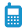 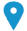 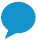 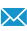 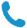 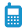 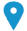 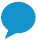 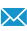 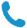 Instant messaging account: leahu_m Main activities and responsibilitiesMonitoring and coordinating chemical industry machinery installation and assembly activities    	   Type or sector of activity:  Industrial and civil sites construction, mounting and repair works    ,,,,, 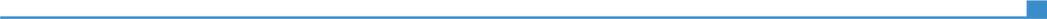 Foreign languagesEnglish PERSONAL INFORMATION LEAHU MIHAI LEONTIN Sex Male | Date of birth 09.10.1961 | Nationality Romanian                WORK EXPERIENCENovember 2013 Director of the Research and Design Division SNTGN TRANSGAZ SA, 1 C.I. Motaş Square, Mediaş, Sibiu County, 551130 The Research and Design Division, 6 Unirii Street, Mediaş; www.transgaz.ro Main activities and responsibilities Ensuring the management of the gas transmission research and design activity Organizing the activity of the division to meet the target set. Type or sector of activity: Natural gas 2009 - October 2013 Head of Pipeline Studies and Projects Unit SNTGN TRANSGAZ SA  Mediaş, 1 C.I. Motaş Square, Mediaş, Sibiu County, 551130 The Research and Design Division, 6 Unirii Street, Mediaş; www.transgaz.ro Main activities and responsibilities Preparation and coordination of gas transmission, gas distribution and aboveground gas production technological installations projectsType or sector of activity: Natural gas November 1989 - 2009  Lead design engineer class III- Project Leader – Team Leader SNTGN TRANSGAZ SA  Mediaş, 1 C.I. Motaş Square, Mediaş, Sibiu County, 551130 The Gas Transmission Research and Design Subsidiary, 6 Unirii Street, Mediaş;  Main activities and responsibilities Preparation and coordination of gas transmission, gas distribution and gas production aboveground technological installations projects Type or sector of activity: Natural gas 1986 -  November 1989 Trainee engineer – Site Manager T.M.U.C.B. – A.G. ANTREPRIZA DE MONTAJ TÎRGU MUREŞ, 50 Mureşeni Street,  Târgu Mureş, Mureş County1986 -  November 1989 Trainee engineer – Site Manager T.M.U.C.B. – A.G. ANTREPRIZA DE MONTAJ TÎRGU MUREŞ, 50 Mureşeni Street,  Târgu Mureş, Mureş CountyEDUCATION AND TRAINING Curriculum Vitae  	LEAHU MIHAI  20132013 2007                             2006 19971993                              1998-1989                                         1981-1986PERSONAL SKILLS Public procurement expert 		        SC YES TOP TRENING ONEŞTI ▪ Public procurement planning, preparation of documents in the domain, granting specialist advisory support, performance of procurement procedures, analysis of legislation in the domain; Innovation manager  S.C. SVASTA ICG S.R.L. ▪ preparation of the company`s innovation strategy, implementation of the company`s innovation strategy plan, establishing a data management system regarding innovation ideas;Certificate in Technological management risks, security and quality of mounting works for industrial technological equipmentTHEMA  SAFETY  PLUS S.R.L.- centre for industry personnel training Buşteni  ▪  Operational security requirements. Performance criteria on fire safety.Certificate of competence National Institute for Mining Security and Anti-Explosive Protection INSEMEX PETROŞANI  ▪ Designing plant and equipment in industrial areas with explosive atmosphere hazard PE welding certificate ROMGAZ  R.A.  MEDIAS – Professional Training and Formation Centre Mediaş ▪ Polyethylene welding technology. Using PE fittings and pipe welding equipment. Computer system user certificate S.C. SOFT GAZ S.A.  MEDIAS  ▪ Using computer systems Certificate MINISTRY Of INDUSTRIAL CONSTRUCTIONS – Centre for organizing and cybernetics in construction  Organization and management of the working sectors of the construction and mounting foremen Mechanical engineer The Polytechnic Institute of Cluj-Napoca  - The Faculty of Mechanics ▪ the Machines Manufacturing Technologies specialization Mother tongue(s) Romanian UNDERSTANDING  UNDERSTANDING  SPEAKING  SPEAKING  WRITING  Listening  Reading  Spoken interactionSpoken production  B1  B1 B1  B1  B1 Communication skills       Organisational/managerial skills Communication skills       Organisational/managerial skills Levels: A1/A2: Basic user - B1/B2: Independent user - C1/C2: Proficient userCommon European Framework of Reference for Languages    ▪  Good communication, understanding, dialogue, involvement and socialization skills acquired through my own experience as team leader and, later, as  the head of the Research and Design Division unit ▪ As head of the Pipeline Studies and Projects Unit I coordinated the activities of two teams, acquiring organizational and mobility capacity and flexibility in adapting to changes.   Curriculum Vitae  	 LEAHU MIHAI  Curriculum Vitae  	 LEAHU MIHAI  Curriculum Vitae  	 LEAHU MIHAI Job-related skills  Computer skillsOther skills  Driving licence  ▪ Designing and construction of gas collector and transmission pipelines; authorized installer class 1T, badge no. 111100052 ▪ Designing, execution and development of all types of works related to the gas supply system; authorized installer class 1D, badge no. 311100244. ▪ Project proofer authorized by MECMA, Certificate series A no. 0338/26.09.2010▪ Project proofer authorized by ANRE in gas distribution and transmission systems (VGd and       VGt), Certificate no. V1 70900155/15.09.2017▪ Technical expert authorized by ANRE in gas distribution and transmission systems (EGd and EGt), Certificate no. V1 70900155/15.09.2017▪ Energy auditor class I, authorized by MDRAP, Certificate in the constructions/installations domain no. SSA 02357 ▪ GPS using and performance of field measurements; ▪ Using PE HD fittings and pipes welding equipment, graduation diploma + Wavin Certificate 1997; Romgaz Certificate for PE welding 1997;  ▪ Authorization for designing installations and equipment for industrial areas with explosive atmosphere hazard at  INSEMEX Petroșani, INSEMEX-GANEX  Authorization no. 154/15.05.2006 ▪ Certificate in Technological management risks, security and quality of mounting works for industrial technological equipment – course organized by Hema  Safety  Plus S.R.L.- centre for industry personnel training Buşteni, 2008; ▪ Certificate in Organization and management of the working sectors of the construction and mounting foremen; ▪ Certificate in Piping Design, Analysis and Fabrication - The Centre for Professional Advancement, Amsterdam, 2008; ▪ Innovation Manager – course organized by Integrated Consulting Group Svasta, Graduation Diploma series INO no. 0450 and Graduation Certificate no. 1015/06.03.2013 ▪ Public procurement expert. Public procurement planning, preparation of documents in the domain, granting specialist advisory support, performance of procurement procedures. Graduation certificate1431 /04.02.2013. ▪ Certificate in Leadership and commitment of top management for the implementation of the new ISO 9001:2015 standard, and the streamlining of quality management system – Graduation Certificate no.004 1440.▪ good knowledge of Microsoft Office™ instruments  ▪ good knowledge of CAD  ▪ Vice President of the Technical and Economic Committee of S.N.T.G.N. TRANSGAZ S.A. MEDIAS ▪ Category B ▪ Designing and construction of gas collector and transmission pipelines; authorized installer class 1T, badge no. 111100052 ▪ Designing, execution and development of all types of works related to the gas supply system; authorized installer class 1D, badge no. 311100244. ▪ Project proofer authorized by MECMA, Certificate series A no. 0338/26.09.2010▪ Project proofer authorized by ANRE in gas distribution and transmission systems (VGd and       VGt), Certificate no. V1 70900155/15.09.2017▪ Technical expert authorized by ANRE in gas distribution and transmission systems (EGd and EGt), Certificate no. V1 70900155/15.09.2017▪ Energy auditor class I, authorized by MDRAP, Certificate in the constructions/installations domain no. SSA 02357 ▪ GPS using and performance of field measurements; ▪ Using PE HD fittings and pipes welding equipment, graduation diploma + Wavin Certificate 1997; Romgaz Certificate for PE welding 1997;  ▪ Authorization for designing installations and equipment for industrial areas with explosive atmosphere hazard at  INSEMEX Petroșani, INSEMEX-GANEX  Authorization no. 154/15.05.2006 ▪ Certificate in Technological management risks, security and quality of mounting works for industrial technological equipment – course organized by Hema  Safety  Plus S.R.L.- centre for industry personnel training Buşteni, 2008; ▪ Certificate in Organization and management of the working sectors of the construction and mounting foremen; ▪ Certificate in Piping Design, Analysis and Fabrication - The Centre for Professional Advancement, Amsterdam, 2008; ▪ Innovation Manager – course organized by Integrated Consulting Group Svasta, Graduation Diploma series INO no. 0450 and Graduation Certificate no. 1015/06.03.2013 ▪ Public procurement expert. Public procurement planning, preparation of documents in the domain, granting specialist advisory support, performance of procurement procedures. Graduation certificate1431 /04.02.2013. ▪ Certificate in Leadership and commitment of top management for the implementation of the new ISO 9001:2015 standard, and the streamlining of quality management system – Graduation Certificate no.004 1440.▪ good knowledge of Microsoft Office™ instruments  ▪ good knowledge of CAD  ▪ Vice President of the Technical and Economic Committee of S.N.T.G.N. TRANSGAZ S.A. MEDIAS ▪ Category B ▪ Designing and construction of gas collector and transmission pipelines; authorized installer class 1T, badge no. 111100052 ▪ Designing, execution and development of all types of works related to the gas supply system; authorized installer class 1D, badge no. 311100244. ▪ Project proofer authorized by MECMA, Certificate series A no. 0338/26.09.2010▪ Project proofer authorized by ANRE in gas distribution and transmission systems (VGd and       VGt), Certificate no. V1 70900155/15.09.2017▪ Technical expert authorized by ANRE in gas distribution and transmission systems (EGd and EGt), Certificate no. V1 70900155/15.09.2017▪ Energy auditor class I, authorized by MDRAP, Certificate in the constructions/installations domain no. SSA 02357 ▪ GPS using and performance of field measurements; ▪ Using PE HD fittings and pipes welding equipment, graduation diploma + Wavin Certificate 1997; Romgaz Certificate for PE welding 1997;  ▪ Authorization for designing installations and equipment for industrial areas with explosive atmosphere hazard at  INSEMEX Petroșani, INSEMEX-GANEX  Authorization no. 154/15.05.2006 ▪ Certificate in Technological management risks, security and quality of mounting works for industrial technological equipment – course organized by Hema  Safety  Plus S.R.L.- centre for industry personnel training Buşteni, 2008; ▪ Certificate in Organization and management of the working sectors of the construction and mounting foremen; ▪ Certificate in Piping Design, Analysis and Fabrication - The Centre for Professional Advancement, Amsterdam, 2008; ▪ Innovation Manager – course organized by Integrated Consulting Group Svasta, Graduation Diploma series INO no. 0450 and Graduation Certificate no. 1015/06.03.2013 ▪ Public procurement expert. Public procurement planning, preparation of documents in the domain, granting specialist advisory support, performance of procurement procedures. Graduation certificate1431 /04.02.2013. ▪ Certificate in Leadership and commitment of top management for the implementation of the new ISO 9001:2015 standard, and the streamlining of quality management system – Graduation Certificate no.004 1440.▪ good knowledge of Microsoft Office™ instruments  ▪ good knowledge of CAD  ▪ Vice President of the Technical and Economic Committee of S.N.T.G.N. TRANSGAZ S.A. MEDIAS ▪ Category B 